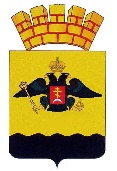 РЕШЕНИЕГОРОДСКОЙ ДУМЫ МУНИЦИПАЛЬНОГО ОБРАЗОВАНИЯГОРОД НОВОРОССИЙСК от 19 октября 2021 года								№ 172г. НовороссийскО внесении изменений в решение городской Думы муниципального образования город Новороссийск от 29 января 2013 года № 274«Об учреждении органа администрации муниципального образования город Новороссийск в форме муниципального казенного учреждения и утверждении положения о нем»В целях централизации и упорядочивания работы с объектами, составляющими муниципальный жилой фонд, в соответствии с Федеральным законом от 6 октября 2003 года № 131-ФЗ «Об общих принципах организации местного самоуправления в Российской Федерации», руководствуясь Уставом муниципального образования город Новороссийск, городская Дума муниципального образования город Новороссийск   р е ш и л а:1.	Внести изменения в решение городской Думы муниципального образования город Новороссийск от 29 января 2013 года № 274 «Об учреждении органа администрации муниципального образования город Новороссийск в форме муниципального казенного учреждения и утверждении положения о нем» изложив Положение об управлении городского хозяйства администрации муниципального образования город Новороссийск в новой редакции (прилагается).2.	Поручить начальнику управления городского хозяйства администрации муниципального образования город Новороссийск (Павловский) зарегистрировать Положение об управлении городского хозяйства администрации муниципального образования город Новороссийск в установленном законом порядке.3.	Решение городской Думы муниципального образования город Новороссийск от 24 марта 2020 года № 519 «О внесении изменений в решение городской Думы муниципального образования город Новороссийск                    от 29 января 2013 года № 274 «Об учреждении органа администрации муниципального образования город Новороссийск в форме муниципального казенного учреждения и утверждении положения о нем» признать утратившим силу.4.	Отделу информационной политики и средств массовой информации администрации муниципального образования город Новороссийск (Кулакова) разместить настоящее решение на официальном сайте администрации и городской Думы муниципального образования город Новороссийск и опубликовать в печатном бюллетене «Вестник муниципального образования город Новороссийск».5.	Контроль за выполнением настоящего решения возложить на председателя постоянного комитета городской Думы по вопросам      жилищно-коммунального хозяйства и градостроительной политики    Середина Г.В., председателя постоянного комитета городской Думы по муниципальной собственности, земельным отношениям, вопросам торговли и потребительского рынка Козырева В.А. и исполняющего обязанности заместителя главы муниципального образования город Новороссийск Алферова Д.А. 6.	Настоящее решение вступает в силу со дня его официального опубликования.И.о. главы муниципального				Председатель городской Думыобразования город Новороссийск                  _______________С.В. Калинина                           ______________А.В. ШаталовПОЛОЖЕНИЕоб управлении городского хозяйства администрациимуниципального образования город Новороссийск1. Общие положенияУправление городского хозяйства администрации муниципального образования город Новороссийск (далее – Управление) является функциональным органом администрации муниципального образования город Новороссийск по обеспечению эффективного осуществления предусмотренных законодательством Российской Федерации полномочий администрации муниципального образования город Новороссийск в сфере жилищно-коммунального хозяйства и  благоустройства города.1.2.	Управление в своей деятельности руководствуется Конституцией Российской Федерации, Федеральным законом «Об общих принципах организации местного самоуправления в Российской Федерации», нормативными правовыми актами Российской Федерации, Краснодарского края, администрации муниципального образования город Новороссийск, Уставом муниципального образования город Новороссийск, настоящим Положением.1.3.	Управление осуществляет возложенные на него функции во взаимодействии с краевыми органами государственной власти, органами местного самоуправления муниципального образования город Новороссийск, организациями различных форм собственности.1.4.	Положение об Управлении утверждается решением городской Думы муниципального образования город Новороссийск.Штатное расписание Управления утверждается постановлением администрации муниципального образования город Новороссийск. 1.5.	Полное наименование Управления: Управление городского хозяйства администрации муниципального образования город Новороссийск.Сокращенное наименование Управления: УГХ.1.6.	Управление является главным распорядителем бюджетных средств в отношении всех подведомственных муниципальных учреждений, находящихся в ведении управления.1.7.	Управление осуществляет полномочия главного администратора доходов бюджета муниципального образования город Новороссийск.1.8.	В своей деятельности Управление подконтрольно главе муниципального образования город Новороссийск и заместителю главы муниципального образования город Новороссийск, курирующему вопросы жилищно-коммунального хозяйства, благоустройства, контроля городского хозяйства и жилищного учета.1.9.	Управление обладает правами юридического лица, может от своего имени приобретать и осуществлять имущественные права, быть истцом и ответчиком в суде, иметь самостоятельный баланс, лицевой счет в финансовом управлении администрации муниципального образования город Новороссийск, печать со своим наименованием, штампы и бланки с полным наименованием Управления и другие документы.1.10.	Имущество, закрепленное за Управлением на праве оперативного управления, является муниципальной собственностью муниципального образования город Новороссийск. Управление владеет, пользуется и распоряжается принадлежащим ему имуществом в соответствии с действующим законодательством Российской Федерации. 1.11.	Юридический адрес Управления: 353900, Российская Федерация, Краснодарский край, город Новороссийск, ул. Рубина, д. 25.2. Задачи Управления2.1.	Основными задачами Управления являются:2.1.1.	Обеспечение эффективного осуществления предусмотренных законодательством Российской Федерации полномочий администрации муниципального образования город Новороссийск в сфере жилищно-коммунального хозяйства и благоустройства города.2.1.2.	Организация деятельности муниципальных учреждений жилищно-коммунального хозяйства муниципального образования город Новороссийск, подведомственных Управлению.2.1.3.	Организация эксплуатации муниципального жилищного фонда, объектов инженерной инфраструктуры, внешнего благоустройства, объектов коммунального хозяйства на территории муниципального образования город Новороссийск.2.1.4.	Участие в проведении единой государственной политики в области развития и эффективного функционирования жилищно-коммунального хозяйства, разработке нормативных правовых актов, регулирующих отношения в области жилищно-коммунального хозяйства, благоустройства, озеленения, инженерной инфраструктуры, муниципального жилищного фонда, а также обращения с отходами на территории муниципального образования город Новороссийск.2.1.5. 	Участие в организации исполнения бюджета муниципального образования город Новороссийск.2.1.6.	Участие в реализации национальных проектов Российской Федерации, федеральных, краевых и муниципальных целевых программ и подпрограмм в области жилищных отношений.2.1.7.	Организация работы по предоставлению гражданам жилых помещений муниципального жилищного фонда в соответствии с Жилищным кодексом Российской Федерации.2.1.8.	Участие в реализации программ по реконструкции, развитию территории муниципального образования город Новороссийск и ликвидации непригодных для проживания жилых помещений и аварийного жилого фонда.3. Функции Управления3.1.	Управление в соответствии с возложенными на него задачами, в порядке, предусмотренном действующим законодательством Российской Федерации, выполняет следующие функции:3.1.1.	Разрабатывает предложения по стратегии развития жилищно-коммунального хозяйства муниципального образования город Новороссийск.3.1.2.	Разрабатывает муниципальные программы, направленные на развитие жилищно-коммунального хозяйства, благоустройства муниципального образования город Новороссийск.3.1.3. Подготавливает проекты правовых актов органов местного самоуправления муниципального образования город Новороссийск по вопросам эксплуатации, развития и содержания жилищно-коммунального хозяйства.3.1.4.	Осуществляет проведение комплексного анализа и выявление тенденций развития жилищно-коммунального хозяйства муниципального образования город Новороссийск с учетом его особенностей.3.1.5.	Участвует в разработке и проведении на территории муниципального образования город Новороссийск мероприятий по охране окружающей среды.3.1.6.	Участвует в проведении на территории муниципального образования город Новороссийск гигиенических и санитарно-эпидемиологических мероприятий.3.1.7.	Предоставляет статистическую отчетность по отрасли жилищно-коммунального хозяйства и обеспечивает ее достоверность.3.1.8.	Осуществляет функции учредителя от имени администрации муниципального образования город Новороссийск в части определения структуры, целей и задач подведомственных муниципальных учреждений жилищно-коммунального хозяйства города.Для достижения указанных функций Управление осуществляет следующие полномочия:3.1.8.1.	Утверждает Уставы подведомственных муниципальных учреждений, а также вносит в них изменения, в порядке, установленном администрацией муниципального образования город Новороссийск;3.1.8.2.	Утверждает штатные расписания подведомственных муниципальных бюджетных учреждений;3.1.8.3.	Осуществляет контроль над деятельностью подведомственных муниципальных учреждений в соответствии с законодательством Российской Федерации;3.1.8.4.	Формирует и утверждает муниципальные задания подведомственным муниципальным бюджетным учреждениям на оказание муниципальных услуг (выполнение работ) в соответствии с предусмотренными уставами подведомственных муниципальных бюджетных учреждений, основными видами деятельности, в порядке, установленном администрацией муниципального образования город Новороссийск;3.1.8.5. Формирует и утверждает Производственный план по развитию отрасли жилищно-коммунального хозяйства города;3.1.8.6.	Формирует и утверждает Планы финансово-хозяйственной деятельности подведомственных муниципальных бюджетных учреждений в соответствии с требованиями, установленными Министерством финансов Российской Федерации, а также в соответствии с порядком, установленным постановлением администрации муниципального образования город Новороссийск;3.1.8.7.	Определяет перечень особо ценного движимого имущества, закрепленного за подведомственными муниципальными учреждениями учредителем или приобретенного подведомственными муниципальными учреждениями за счет средств, выделенных им учредителем на приобретение такого имущества (далее – особо ценное движимое имущество), в порядке, установленном администрацией муниципального образования город Новороссийск;3.1.8.8.	Предварительно согласовывает совершения подведомственными муниципальными учреждениями крупных сделок, соответствующих критериям, установленным в пункте 13 статьи 9.2 Федерального закона от 12 января 1996 года № 7-ФЗ «О некоммерческих организациях», в порядке, установленном Положением об управлении и распоряжении муниципальным имуществом муниципального образования город Новороссийск, утвержденным решением городской Думы муниципального образования город Новороссийск от 29 октября 2018 года      № 345;3.1.8.9.	Принимает решение об одобрении сделок с участием подведомственных муниципальных учреждений, в совершении которых имеется заинтересованность, определяемая в соответствии с критериями, установленными в статье 27 Федерального закона от 12 января 1996 года                        № 7-ФЗ «О некоммерческих организациях», в соответствии с порядком, установленным Положением об управлении и распоряжении муниципальным имуществом муниципального образования город Новороссийск, утвержденным решением городской Думы муниципального образования город Новороссийск от 29 октября 2018 года № 345;3.1.8.10. 	Определяет порядок составления и утверждения отчетов о результатах деятельности подведомственных муниципальных учреждений и об использовании закрепленного за ними муниципального имущества в соответствии с общими требованиями, установленными Министерством финансов Российской Федерации, в порядке, установленном администрацией муниципального образования город Новороссийск;3.1.8.11. 	Осуществляет ведомственный контроль по проверке соблюдения законодательства Российской Федерации о контрактной системе в сфере закупок.3.1.9.	Осуществляет контроль за финансовым обеспечением выполнения муниципального задания и Производственного плана развития отрасли жилищно-коммунальное хозяйство муниципального образования город Новороссийск.3.1.10.	Осуществляет иные функции и полномочия учредителя, установленные законодательством Российской Федерации.3.1.11.	Осуществляет полномочия получателя средств местного бюджета (бюджета муниципального образования город Новороссийск) и главного распорядителя средств местного бюджета (бюджета муниципального образования город Новороссийск) в отношении всех подведомственных муниципальных учреждений, находящихся в ведении Управления, а также полномочий главного администратора доходов бюджета муниципального образования город Новороссийск.3.1.12. 	Заключает договоры на управление муниципальным жилым фондом, переданным ему к бюджетному учету с управляющими организациями, осуществляет внесение взносов в фонд капитального ремонта в отношении муниципальных жилых помещений, переданных ему к бюджетному учету, а также осуществляет администрирование доходов от найма жилых помещений, расположенных в домах муниципального жилого фонда, обеспечивает проведение исковой работы по взысканию недоимки за наем жилых помещений.3.1.13.	Организует на территории муниципального образования город Новороссийск электро-, тепло-, газо-, водоснабжение и водоотведение, снабжение населения топливом в пределах полномочий, участвует в организации деятельности по накоплению (в том числе раздельному накоплению), сбору, транспортированию, обработке, утилизации, обезвреживанию, захоронению твердых коммунальных отходов,  осуществляет мероприятия по защите прав потребителей в сфере жилищно-коммунального хозяйства, предусмотренные Законом Российской Федерации от 7 февраля 1992 года № 2300-1 «О защите прав потребителей».3.1.14.	Участвует в ликвидации последствий стихийных бедствий и аварий на территории муниципального образования город Новороссийск.3.1.15.	Осуществляет полномочия уполномоченного исполнительного органа в сфере погребения и похоронного дела в соответствии с действующим законодательством Российской Федерации.3.1.16.	Осуществляет контроль за обеспечением необходимых условий содержания, эксплуатации и ремонта объектов благоустройства (зеленые насаждения, кладбища, плиточное покрытие, парки, скверы, скульптуры, фонтаны и т.д.).3.1.17.	Осуществляет муниципальный жилищный контроль.3.1.18.	Осуществляет проведение плановых и внеплановых проверок юридических лиц, индивидуальных предпринимателей в части соблюдения обязательных требований к муниципальному жилищному фонду.3.1.19.	Осуществляет проведение проверок в отношении физических лиц в части соблюдения нанимателем (пользователем) помещений муниципального жилищного фонда и членами его семьи обязательных требований к муниципальному жилищному фонду.3.1.20.	Осуществляет региональный государственный жилищный надзор и лицензионный контроль во исполнение отдельных государственных полномочий Краснодарского края, предусмотренных Законом Краснодарского края от 6 декабря 2017 года № 3700-КЗ «О наделении органов местного самоуправления в Краснодарском крае отдельными государственными полномочиями Краснодарского края по осуществлению регионального государственного жилищного надзора и лицензионного контроля».3.1.21.	Осуществляет ведение государственной информационной системы жилищно-коммунального хозяйства в пределах требований, предусмотренных Федеральным законом от 21 июля 2014 года № 209-ФЗ «О государственной информационной системе жилищно-коммунального хозяйства».3.1.22.	Осуществляет полномочия по распоряжению объектами муниципального жилищного фонда следующими способами:3.1.22.1.	Заключает сделки, предметом которых являются жилые помещения муниципального жилищного фонда, а именно: заключение, изменение и расторжение договоров социального найма жилого помещения муниципального жилищного фонда муниципального образования город Новороссийск, договоров найма жилых помещений жилищного фонда социального использования муниципального жилищного фонда муниципального образования город Новороссийск, договоров найма специализированного жилого помещения муниципального жилищного фонда муниципального образования город Новороссийск, договоров найма жилого помещения маневренного фонда, договоров найма служебного жилого помещения, договора найма жилого помещения в общежитии;3.1.22.2.	Заключает соглашения о выкупе, договоры мены жилых помещений;3.1.22.3.	Осуществляет полномочия по приватизации жилых помещений на основании Закона Российской Федерации от 4 июля 1991 года № 1541-I «О приватизации жилищного фонда в Российской Федерации».3.1.23.	Исполняет обязанности по содержанию и контролю за состоянием объектов муниципального жилищного фонда.3.1.24.	Осуществляет контроль за использованием и сохранностью муниципального жилищного фонда.3.1.25.	Подготавливает необходимую документацию для объединения комнат в коммунальных квартирах.3.1.26.	Присваивает, изменяет нумерацию квартир.3.1.27.	Осуществляет инвентаризацию жилых помещений муниципального жилищного фонда.3.1.28.	Осуществляет выдел в натуре долей объектов недвижимости.3.1.29.	Осуществляет функции по взысканию в бюджет задолженности по оплате за наем муниципального жилья.3.1.30.	Осуществляет функции по ведению учета и регистрации договоров найма муниципального жилищного фонда. 3.1.31.	Осуществляет регистрацию и снятие с регистрации граждан в муниципальных жилых помещениях.3.1.32.	Осуществляет подготовку и выдачу выписок из лицевых счетов муниципального жилищного фонда, частного жилищного фонда в отношении жилых помещений, расположенных в многоквартирных домах, избравших самостоятельную форму управления, а также справок о составе семьи.3.1.33. Участвует с правом голоса в общих собраниях собственников помещений многоквартирных домов в качестве представителя собственника помещений, находящихся в муниципальной собственности муниципального образования город Новороссийск.3.1.34.	Осуществляет решение иных вопросов, отнесенных законодательством Российской Федерации в сфере жилищных правоотношений к компетенции органов местного самоуправления.3.1.35.	Рассматривает обращения граждан по вопросам, входящим в компетенцию Управления.3.1.36.	Организует доступ к информации о деятельности Управления.3.1.37.	Представляет интересы администрации муниципального образования город Новороссийск в судебных органах по вопросам, относящимся к компетенции Управления.3.1.38.	Осуществляет иные полномочия, предусмотренные законодательством Российской Федерации.4. Права Управления4.1.	Управление во исполнение возложенных на него функций имеет право:4.1.1.	Разрабатывать и вносить на рассмотрение администрации муниципального образования город Новороссийск проекты муниципальных правовых актов по вопросам, отнесенным к компетенции Управления.4.1.2.	Запрашивать и получать в установленном порядке информацию от руководителей отраслевых, функциональных и территориальных органов администрации муниципального образования город Новороссийск, руководителей предприятий, учреждений и организаций по вопросам, входящим в компетенцию Управления.4.1.3.	Привлекать по согласованию с руководителями отраслевых, функциональных и территориальных органов муниципального образования город Новороссийск работников для участия в подготовке и проведения мероприятий, проводимых Управлением в соответствии с возложенными на него задачами.4.1.4.	Принимать участие в работе комиссий, рабочих групп, совещательных органов при главе муниципального образования город Новороссийск в соответствии со своей компетенцией.5. Организация работы Управления.5.1.	Управление финансируется за счет средств бюджета муниципального образования город Новороссийск.Имущество Управления является собственностью муниципального образования город Новороссийск и закреплено за Управлением на праве оперативного управления. Управление владеет, пользуется и распоряжается имуществом в соответствии с задачами своей деятельности, в рамках действующего законодательства Российской Федерации.5.2.	Руководство Управлением осуществляет начальник Управления, назначаемый на должность и освобождаемый от должности главой муниципального образования город Новороссийск по согласованию с городской Думой муниципального образования город Новороссийск.5.3.	Начальник Управления:5.3.1.	Руководит деятельностью Управления, несет персональную ответственность за выполнение возложенных на Управление задач и осуществление им функций.5.3.2.	Утверждает должностные инструкции муниципальных служащих Управления.5.3.3.	Издает приказы и распоряжения в соответствии с Уставом муниципального образования город Новороссийск.5.3.4.	Назначает на должность и освобождает от должности работников Управления.5.3.5.	Представляет работников Управления при проведении аттестации, квалификационных экзаменов, готовит служебные характеристики в соответствии с Положением о муниципальной службе в муниципальном образовании город Новороссийск.5.3.6.	Распределяет обязанности между работниками Управления.5.3.7.	Осуществляет контроль за исполнением работниками Управления их должностных обязанностей, правил внутреннего трудового распорядка.5.3.8.	Принимает решения в форме приказов о назначении муниципальным служащим Управления надбавок за выслугу лет, за особые условия службы, а также об установлении размеров премии муниципальным служащим Управления. Решения о назначении начальнику Управления надбавок за выслугу лет и за особые условия службы, а также об установлении размера премии оформляется соответствующим муниципальным правовым актом.5.3.9. Принимает меры поощрения и налагает дисциплинарные взыскания на муниципальных служащих Управления.5.3.10.	Осуществляет без доверенности от имени Управления все юридически значимые действия, представляет Управление в отношениях с третьими лицами.5.3.11.	Вносит предложения о командировании работников Управления в пределах Российской Федерации и согласовывает их выезд в служебные зарубежные командировки.5.3.12.	Ведет служебную переписку с отраслевыми, функциональными и территориальными органами администрации муниципального образования город Новороссийск.5.3.13.	Ведет прием граждан, рассматривает обращения, заявления, жалобы граждан и юридических лиц.5.3.14.	Выполняет другие функции, необходимые для обеспечения деятельности Управления.5.3.15.	Осуществляет подготовку, вносит и согласовывает проекты правовых актов администрации муниципального образования город Новороссийск.5.3.16.	Вносит предложения главе муниципального образования город Новороссийск о назначении на должность руководителей подведомственных учреждений и освобождении от нее.5.4.	В случаях отсутствия (нахождения в отпуске, командировке, на лечении и т.п.) начальника Управления, его полномочия исполняет заместитель начальника Управления либо иной муниципальный служащий Управления, на основании соответствующего муниципального правового акта.5.5.	Структурными подразделениями Управления являются отделы.Отделы Управления возглавляют начальники, которые назначаются на должность и освобождаются от нее начальником Управления по согласованию с курирующим заместителем главы, подчиняются начальнику Управления и несут персональную ответственность перед начальником Управления за работу отделов.Специалисты отделов Управления назначаются начальником Управления по согласованию с курирующим заместителем главы и начальником соответствующего отдела.5.6.	Работники Управления являются муниципальными служащими.5.7.	Работники Управления подлежат обязательному социальному, медицинскому и пенсионному страхованию в порядке и на условиях, установленных законодательством Российской Федерации.5.8.	Вопросы трудовых отношений работников Управления решаются в соответствии с действующим трудовым законодательством Российской Федерации, законодательством Краснодарского края, нормативными правовыми актами органов местного самоуправления муниципального образования город Новороссийск, в том числе настоящим Положением.5.9.	Организационное, информационно-правовое и материально-техническое обеспечение деятельности Управления осуществляется администрацией муниципального образования город Новороссийск.Начальник управления городского хозяйства	                              			          	   А.В. ПавловскийПриложениек решению городской Думымуниципального образованиягород Новороссийскот 19 октября 2021 года № 172УТВЕРЖДЕНОрешением городской Думымуниципального образованиягород Новороссийскот 29 января 2013 года № 274